Об утверждении прогнозногоплана приватизации муниципального имуществаБойкопонурского сельского поселенияКалининского районана 2022-2024 гг.В соответствии с Федеральными законами от 21 декабря 2010 года № 178-ФЗ "О приватизации государственного и муниципального имущества", от 29 июля 1998 года № 135-ФЗ "Об оценочной деятельности в Российской Федерации", Положением о проведении конкурса по продаже государственного и муниципального имущества, утвержденным постановлением Правительства Российской Федерации от 12 августа 2002 года № 584, Решением Совета Бойкопонурского сельского поселения Калининского района" Об утверждении Положения о порядке и условиях приватизации муниципального имущества Бойкопонурского сельского поселения Калининского района", Совет Бойкопонурского сельского поселения Калининского района РЕШИЛ:1. Утвердить прогнозный план приватизации муниципального имущества Бойкопонурского сельского поселения Калининского района  на 2022-2024гг., согласно приложению.2. Настоящее решение разместить на официальном сайте администрации Бойкопонурского сельского поселения Калининского района.3. Настоящее решение вступает в силу с момента его принятия.Глава Бойкопонурского сельского поселения Калининского района                                                                  Ю.Я. ЧернявскийПриложение 1УТВЕРЖДЕНрешением Совета Бойкопонурского сельского поселения Калининского района  от __________ № ____Прогнозный план приватизации муниципального имуществаБойкопонурского сельского поселения Калининского района на 2022-2024 гг.1. Прогнозный план приватизации муниципального имущества Бойкопонурского сельского поселения Калининского района на 2022-2024гг. (далее – Прогнозный план) разработан в соответствии с Федеральными законами от 21 декабря 2010 года № 178-ФЗ "О приватизации государственного и муниципального имущества", от 29 июля 1998 года, № 135-ФЗ "Об оценочной деятельности в Российской Федерации", Положением о проведении конкурса по продаже государственного и муниципального имущества на аукционе, Решением совета Бойкопонурского сельского поселения Калининского района "Об утверждении Положения о порядке и условиях приватизации муниципального имущества Бойкопонурского сельского поселения Калининского района".Настоящий прогнозный план устанавливает основные цели, задачи приватизации муниципального имущества в сельском поселении, конкретный перечень муниципального имущества, подлежащего приватизации, и мероприятия по его реализации.Основными целями реализации настоящего Прогнозного плана являются:– повышение эффективности использования муниципальной собственности;– усилением социальной направленности приватизации;– обеспечение планомерности процесса приватизации;Для достижения указанных целей приватизации муниципального имущества будет направлена на решение следующих задач:– продолжение структурных преобразований в экономике сельского поселения;– оптимизация структуры муниципальной собственности;– привлечении инвестиций в процесс приватизации;– рациональное пополнение доходов бюджета сельского поселения;– уменьшение расходов бюджета сельского поселения на управление муниципальным имуществом;– проведение предпродажной подготовки с привлечением аудиторов, оценщиков, финансовых и юридических консультантов;– дифференцированный подход к приватизации предприятий в зависимости от их ликвидности;– обеспечение контроля выполнения обязательств собственниками приватизируемого имущества.2. Перечни муниципального имущества, подлежащего приватизации на 2022-2024гг.В рамках реализации задач по приватизации муниципального имущества на 2022-2024гг. необходимо осуществить продажу объектов недвижимости согласно приложению к настоящему Прогнозному плану.3. Основные мероприятия по реализации Прогнозного планаВ целях реализации настоящего Прогнозного плана предусматривается проведение следующих мероприятий:– государственная регистрация права муниципальной собственности на объекты недвижимости, подлежащие приватизации;– формирование земельных участков, занимаемых подлежащими приватизации объектами недвижимости;– оценка муниципального имущества;– подготовка и утверждение необходимых документов;– информационное обеспечение приватизации муниципального имущества;– подготовка и проведение конкурсов и аукционов по продаже муниципального имущества, распределение денежных, полученных от приватизации муниципального имущества;– государственная регистрация перехода права собственности к новому собственнику;– информирование населения об объектах недвижимости, подлежащих приватизации через средства массовой информации и сети Интернет.4. Определение цены подлежащего приватизации муниципального имуществаНормативная цена подлежащего приватизации имущества (минимальная цена, по которой возможно отчуждение этого имущества) определяется в порядке, установленном постановлением Правительства Российской Федерации от 14.02.2006 № 87 "Об утверждении Правил определения нормативной цены подлежащего приватизации государственного или муниципального имущества".Начальная цена приватизируемого имущества устанавливается в случаях, предусмотренных законом, на основании отчета независимых оценщиков об оценке муниципального имущества, составленного в соответствии с законодательством Российской Федерации об оценочной деятельности.5. Отчуждение земельных участковПриватизация зданий, строений и сооружений, а также объектов, строительство которых не завершено и которые признаны самостоятельными объектами недвижимости, осуществляются одновременно с отчуждением лицу, приобретающему такое имущество, земельных участков, занимаемых таким имуществом и необходимых для его использования, если иное не предусмотрено законодательством.При приватизации расположенных на неделимом земельном участке частей строений и сооружений, признаваемых самостоятельными объектами недвижимости, с покупателями заключаются договора аренды земельного участка с множественностью лиц на стороне арендатора в порядке установленном законодательством.Собственники расположенных на неделимом земельном участке объектов недвижимости вправе одновременно приобрести в общую долевую собственность земельный участок после приватизации всех частей здания, строения, сооружения к общей площади здания, строения, сооружения.Одновременно с принятием решения об отчуждении земельного участка при необходимости принимается решение об установлении публичных сервитутов.При отчуждении земельных участков право собственности не переходит на объекты инженерной инфраструктуры, находящиеся в государственной или муниципальной собственности и не используемые исключительно для обеспечения объектов недвижимости, расположенных на указанных земельных участках.6. Финансовое обеспечение выполнения Прогнозного планаФинансирование основных мероприятий по реализации Прогнозного плана осуществляется за счет средств бюджета сельского поселения.7. Организация контроля за проведением приватизации муниципального имущества.Целью контроля является уменьшение рисков в отношении использования муниципального имущества, безусловная реализация новыми собственниками инвестиционных и социальных обязательств, гарантированное получение средств от приватизации в планируемых объемах и в установленные сроки.Обеспечение выполнения настоящего Прогнозного плана возлагается на администрацию Бойкопонурского сельского поселения Калининского района.Отчет о результатах приватизации муниципального имущества за 2022-2024гг.представляется в Совет Бойкопонурского сельского поселения Калининского района до 1 марта года следующего за отчетным.Заместитель главы Бойкопонурского сельского поселения Калининского района                                                                               Г.Н.ОгарковПриложение к Прогнозному плану приватизации муниципального имуществаБойкопонурского сельского поселения Калининского районана 2022-2024 гг.Перечень объектов недвижимости, подлежащих приватизации на 2022-2024гг.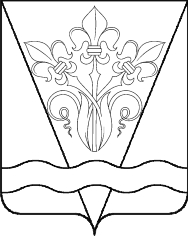  СОВЕТ БОЙКОПОНУРСКОГО СЕЛЬСКОГО ПОСЕЛЕНИЯ              КАЛИНИНСКОГО РАЙОНА СОВЕТ БОЙКОПОНУРСКОГО СЕЛЬСКОГО ПОСЕЛЕНИЯ              КАЛИНИНСКОГО РАЙОНА СОВЕТ БОЙКОПОНУРСКОГО СЕЛЬСКОГО ПОСЕЛЕНИЯ              КАЛИНИНСКОГО РАЙОНА СОВЕТ БОЙКОПОНУРСКОГО СЕЛЬСКОГО ПОСЕЛЕНИЯ              КАЛИНИНСКОГО РАЙОНА СОВЕТ БОЙКОПОНУРСКОГО СЕЛЬСКОГО ПОСЕЛЕНИЯ              КАЛИНИНСКОГО РАЙОНА СОВЕТ БОЙКОПОНУРСКОГО СЕЛЬСКОГО ПОСЕЛЕНИЯ              КАЛИНИНСКОГО РАЙОНА СОВЕТ БОЙКОПОНУРСКОГО СЕЛЬСКОГО ПОСЕЛЕНИЯ              КАЛИНИНСКОГО РАЙОНАРЕШЕНИЕРЕШЕНИЕРЕШЕНИЕРЕШЕНИЕРЕШЕНИЕРЕШЕНИЕРЕШЕНИЕот____________№ _________хутор Бойкопонурахутор Бойкопонурахутор Бойкопонурахутор Бойкопонурахутор Бойкопонурахутор Бойкопонурахутор Бойкопонура№ п/пКраткая характеристикаМестонахождение объектаГод вводаПримечания1Нежилое кирпичное здание, общая площадь 267.9 кв. мст. Андреевская, ул. Красная, д.26В 1958Нежилое здание состоящее из двух помещений с одним общим входом. Допускается реконструкция.